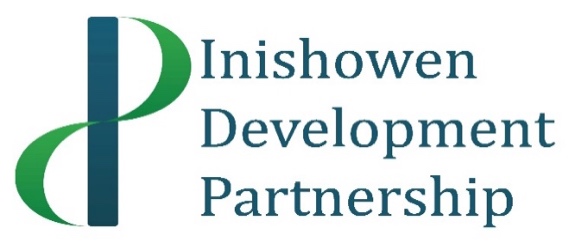 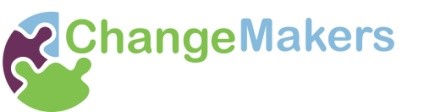 INISHOWEN DEVELOPMENT  PARTNERSHIPImportantYou can either print out this application form and complete with black pen, or use Adobe Acrobat to complete this form electronically.Instructions on completing application form electronically:  Save the document to your computer Fill in all relevant text areasSave your application as you complete each section Once completed, attach the PDF to an email and return to ALONG your CV to enquiries@inishowen.ieNote: Apple MAC users, do not use Preview to complete this form, thank you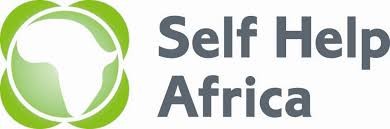 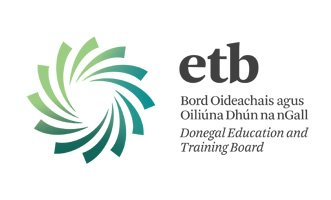 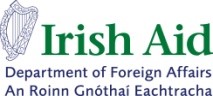 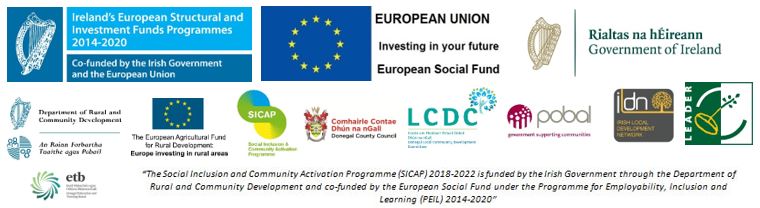  Development Education Development Worker ( P/T)  This Application Form, when completed, should be returned with your CV to: by email to enquiries@inishowen.ieClosing Date: July 17th at 12 Noon with tentative zoom interview date of July 23rd, 2020Surname (Block Capitals):- 	______________________________________First Name (Block Capitals):-	______________________________________Address (for correspondence):-_________________________________________________________________________________________________Permanent Address (if different):- ______________________________________________________________________________________________Telephone No:- 	Home: ________________Work: ____________________: ______________ E-mail Address: _____________Due to Covid 19, if you are called for an interview, it will be on Zoom.  Do you require any special facilities/arrangements if called for interview:    YES  /   NOIf yes, please specify:How did you hear about this position:Word of Mouth     Local Newspaper     IDP Website      IDP Job Club   Intreo              Social Media(Facebook)PARTICULARS OF EDUCATIONEDUCATION/QUALIFICATIONS OBTAINEDRECORD OF EMPLOYMENT EXPERIENCE TO DATEN.B. 	PLEASE COMPLETE PAGE NUMBERS 3 & 4 IN FULL.RECORD OF EMPLOYMENT EXPERIENCE TO DATEN.B. 	PLEASE COMPLETE PAGE NUMBERS 3 & 4 IN FULL.PLEASE ALSO SUBMIT A CURRICULUM VITAEDetails of Relevant Experience 1. Outline your experience of Community Development and/or Community Education2. Outline your knowledge and experience, if any, of Development Education, Social Justice, and the UN Sustainable Development Goals3. Please tell us about your project management experience and how it will be of use in this role4. ChangeMakers is managed by a Steering Group, comprising the three project partners, and has a coordinator and panel of facilitators to support the delivery of the project activities.  Please explain your experience of teamworking and how it will be of use for the ChangeMakers structure.   5.  Outline your experience of social media and how you would use it to promote the ChangeMakers project and its activities6.Why does this role appeal to you? Briefly outline what you see as the core values and culture of the Changemakers project and the 3 project partners7. Please provide three examples of recent and relevant work/ projects to support your application(vi) Level of IT Skills: Please tick below to indicate competency with the followingDo you hold a full driving licence?	____________________________________ Do you have access to a car? 		____________________________________Number of days sickness absence in the last 2 years:  	__________________Please state number of occasions in the last 2 years: 	__________________Period of Notice – How soon after an offer of employment could you take up employment?  __________________________________________________________________PLEASE PROVIDE THE NAMES OF TWO RESPONSIBLE PERSONS AS REFEREES, TO WHOM YOU ARE WELL KNOWN BUT NOT RELATED.(IF YOU ARE IN EMPLOYMENT, ONE OF THE REFEREES SHOULD BE AN EXISTING EMPLOYER)NAME: ____________________    NAME: 	_______________________ADDRESS:	_________________ ADDRESS:    ______________________		_________________    	         ______________________		________________                   ______________________Phone No. ________________ Phone No.______________________Email Address:_______________ Email Address:____________________					Before signing this Form please ensure that you have replied fully to all questions.  I, the undersigned, HEREBY DECLARE, all the foregoing particulars to be true.	Signature of Applicant:	____________________________ 		Date:      	____________________________ PLEASE SUBMIT YOUR CURRICULUM VITAE WITH THIS APPLICATION.Candidates may be shortlisted based on information given in this Application Form and their CV. **Interviews for those successfully shortlisted are provisionally scheduled for July 23rd, 2020ONLY EMAILED APPLICATIONS WILL BE ACCEPTED. N.B. CANVASSING BY OR ON BEHALF OF THE APPLICANT WILL AUTOMATICALLY DISQUALIFY.Additional/Relevant Information: Please use this section to detail any other information you feel would be relevant to your application. You are encouraged to include experience of any voluntary/unpaid activities that you have been involved in. If including qualifications, please state the date they were obtained and the grade /level achieved. Attach and label any additional sheets used.                        INISHOWEN DEVELOPMENT  PARTNERSHIPSchool, College, University attendedPeriodFrom  To(Please indicate if Full-Time or Part-Time)Examinations taken indicating which level e.g Level 7, 8 etc(with dates)Results (Grade Obtained 1, 2.1 …Pass)EmployerPeriod of Employment  To    From and Reason for LeavingPosition HeldDuties/ResponsibilitiesEmployerPeriod of EmploymentTo    From and Reason for LeavingPosition HeldDuties/ResponsibilitiesIn relation to the employment record you have supplied please give details of your experience in the following areas. You should ensure that the example(s) you use is from a recent period in your employment which you feel most equips you for this position. No KnowledgeBasic KnowledgeGood KnowledgeExtensively UsedDatabases (e.g. MS Access)EmailFile ManagementPresentations ( e.g. powerpoint)Social MediaSpreadsheets (e.g. MS Excel)Website ManagementWord ProcessingFilm/Media Production